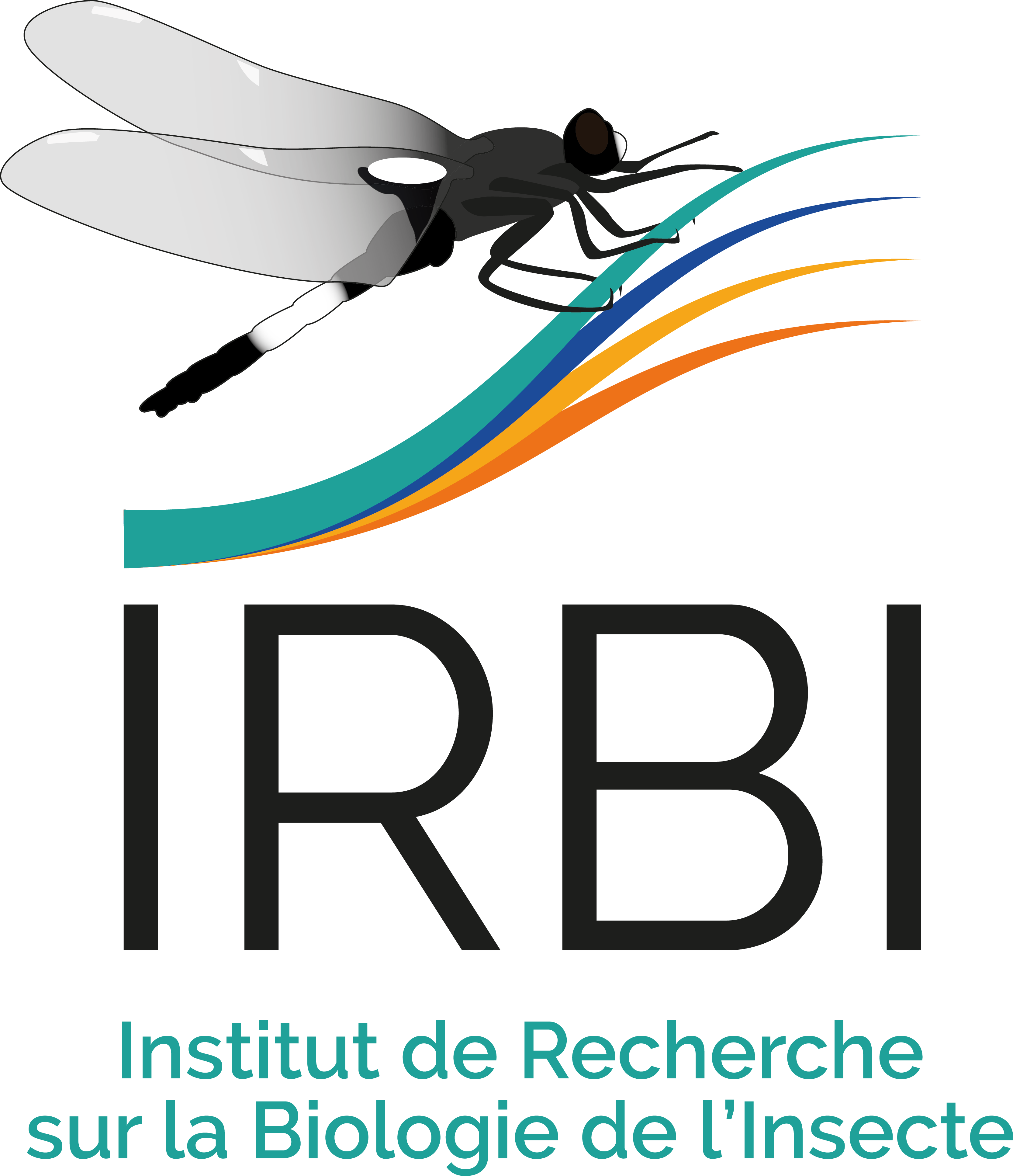 FICHE individuelle STAGIAIRENOMPRENOMSTAGEDATE DEBUT/ DATE FINMAILTUTEURHAOUZIMélissaM208/01/18 09/08/18melissa.haouzi@etu.univ-tours.frE. Darrouzet